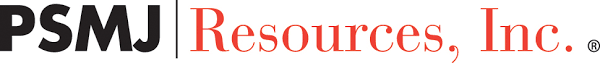 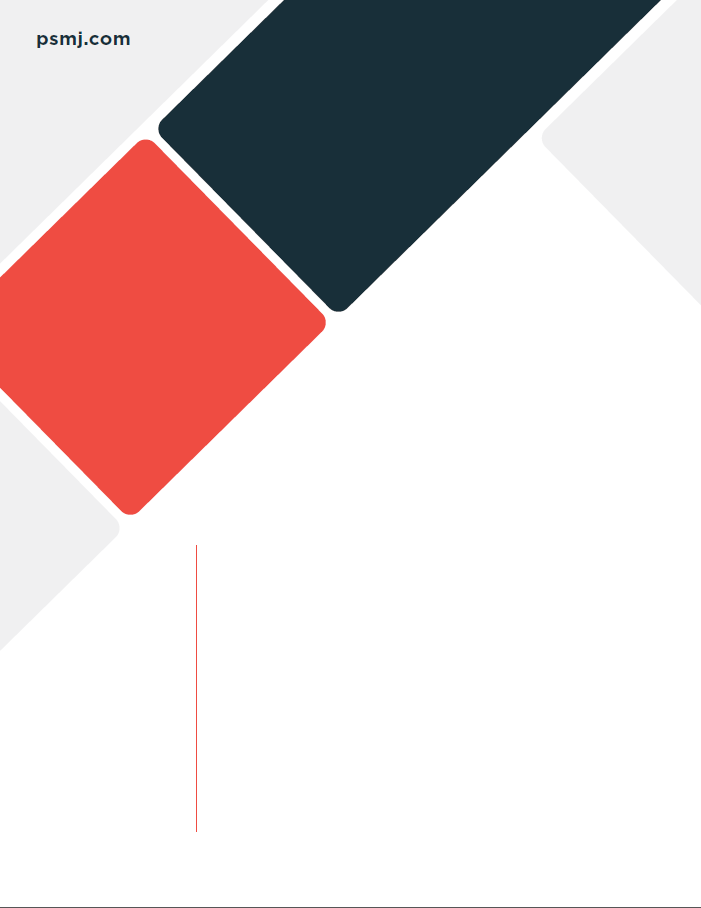 Copyright © 2023 by PSMJ Resources, Inc.The content of this manual is licensed for the personal use of the individual, or other designated company member, who paid to purchase it who has permission to copy for purposes of developing job descriptions.Other than for this purpose, no part of this publication may be reproduced, or used in any form or by any means—graphic, electronic, or mechanical, including photocopying, recording, taping, or information storage and retrieval systems—without the written permission of the publisher.PSMJ Resources’ material is protected by copyright. It is illegal under Federal law to make copies or faxes of the publication without permission—even for internal use. Violators risk criminal penalties and damages of up to $100,000.00 per offense. PSMJ Resources will pay a reward of up to $1,000.00 for actionable evidence of illegal copying or faxing.All company names, product names, and service names listed in this publication may be trademarks of their respective companies.PSMJ Resources, Inc.
10 Midland Avenue
Newton, MA 02458617‐965‐0055
info@psmj.com
www.psmj.comISBN 1-55538-343-2
Manufactured in the United States of America